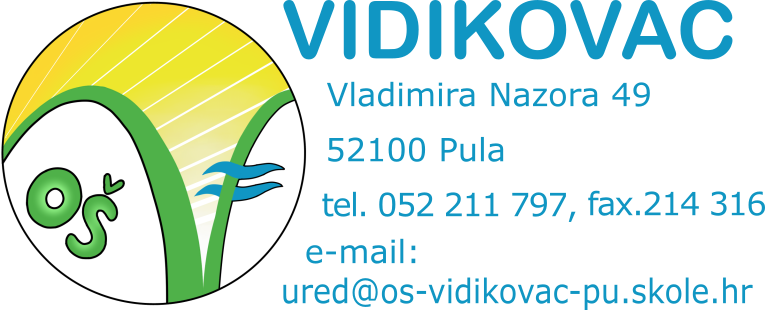 Obrazloženje rebalansa financijskog plana za 2024. godinuPredlaže se rebalans financijskog plana prvenstveno iz razloga promjene rasta troškova plaća u 2024. godini. Stavke koje se planiraju mijenjati su označene žutom bojom u dostavljenim tablicama.U nastavku se daje prikaz planiranih promjena iz svakog od izvora financiranja:Prihodi od pomoći iz državnog proračunaTekuće pomoći iz državnog proračuna izmjenjene su sa 1.626.140 eur i sada iznose 1.850.000,00 eur prvenstveno zbog rasta troškova plaća od ožujka 2024. uslijed promjene koeficijenata radnih mjesta. U prosjeku su plaće zaposlenika porasle za 15%. Također, promjene su nastale i zbog očekivano većih prihoda za školske marende te radne udžbenike.Povećanja su na sljedećim pozicijama:R1799 – kt 3111 plaća za redovan rad  					1.300.000,00R1800 – kt 3113 prekovremeni rad  				     	     15.000,00R1801 – kt 3112 posebni uvjeti					  	      8.000,00R1803 – kt 3132 doprinosi za obvezno zo 	  	 		  235.000,00R1877 - kt 3222 materijal i sirovine				  	 122.360,00R1822 - kt 3722 naknade građanima i kućanstvima u naravi		   15.000,00Prihodi od sufinanciranjaPrihodi od sufinanciranja cijene usluga  povećani su za 1.000,00 eur za troškove uredskog materijala.R1843 - kt 3221 uredski materijal 	11.000,00Opći prihodi i primici (gradska sredstva) U općim prihodima i primicima dodana je vrsta troška intelektualne usluge - zbog isplate ugovora o djelu za Lidrano, dok je za isti iznos smanjena pozicija materijala i sirovina. Ukupni iznos općih prihoda i primitaka se nije mijenjao.3222 - Materijal i sirovine 420,003237 - Intelektualne i osobne usluge - 180,00Višak iz 2023.Višak iz 2023. u iznosu od 16.704,97 eur raspoređen je u 3 izvora prema Odluci o raspodjeli rezultata.Potrebno je izmjeniti rahode prema sljedećoj tablici:Sastavila:									Ravnatelj:Marina Šverko, mag.oec.						Ana Bačić, mag.prim.educ.PRIHOD - IZVORTROŠAK - OPIS KONTA I NAMJENAKONTOIZNOSTekuće pomoći iz državnog proračunaUredski materijal i ostali materijalni rashodi - materijal za izradu ukrasa, za radionice i sl.3221930,85Tekuće pomoći iz državnog proračunaMaterijal i sirovine - namirnice povodom obljetnica škole3222300,00Tekuće pomoći iz državnog proračunaSitan inventar - mikseta za čajanke i radionice3225861,50Tekuće pomoći iz državnog proračunaZakupnine i najamnine - prostora3235743,25Tekuće pomoći iz državnog proračunaIntelektualne i osobne usluge - ugovor o autorskom pravu3237118,83Tekuće pomoći iz državnog proračunaOstale usluge - animacija djece323950,00Tekuće pomoći iz državnog proračunaReprezentacija - ugošćivanje povodom obljetnica škole32931.050,00Tekuće pomoći iz državnog proračunaOstali nespomenuti rashodi poslovanja - vrtne gredice i zemlja32991.100,00Tekuće donacije od trgovačkih društvaOstali nespomenuti rashodi poslovanja - vrtne gredice i zemlja3299800,00Prihodi od sufinanciranja cijene uslugaUredska oprema i namještaj - Namještaj za školsku knjižnicu422110.750,54SVEUKUPNO16.704,97